Word Listm	ii		iit	iiii		iiiis	iiiid	ii		iiiip	iii		iiiiin	iii		iiiif	iiia	iiiiiiiiiiiii	iiiiiiii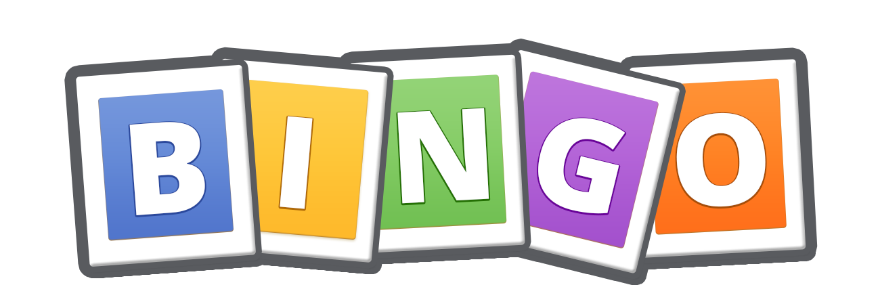 pintintiptaptadpadmanpanfanfadfitsitsadsatmatsipdamdimnapnipsaddimmanmatfannippintaptin pandamtinsippadtadfadsitnipfitpinsatfantadtapmanpandammatdimpadtinfansittipsadtapfadsipsat fitpantipmantadnapfanniptadpadmanpinsitpan damdimsadpintinnapfitpadmatdamsipsatdampantipmantapfit sadsatsippinfadfan sitmatnipnapniptapsatsit matpaddimpantiptadfadfansatnappindamsipsadfanpadfadtadsadnapsitnap tiptiptap dimfadniptinpinfitman